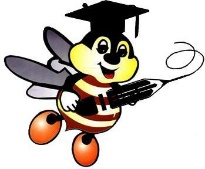 Secretaria de Educação e CulturaBalneário PinhalRelação de Patrimônio Público - ImóveisSecretaria de EducaçãoRua: João Guimaraes Chiden nº303  -          CentroPrédio PróprioEscola de Educação Infantil Peixinho DouradoRua: João Guimaraes Chiden nº 263 - CentroPrédio PróprioEscola de Educação Infantil Golfinho do MarRua: José Orlando Freitas nº 112  CentroPrédio PróprioEscola de Educação Infantil Estrelinha MarAv. Luciana de Abreu nº 900 - MagistérioPrédio PróprioEscola de Educação Infantil As Abelhinhas Av. Das Industriasnº 120 - Túnel VerdePrédio PróprioEscola Municipal de Ensino Fundamental Antonio Francisco NunesRua: Caxambu nº 113 Pontal das Figueiras Prédio PróprioEscola Municipal de Ensino Fundamental Barão de Santo ÂngeloAv. Das Industrias nº110 - Túnel VerdePrédio PróprioEscola Municipal de Ensino Fundamental Calil Miguel AllémRua: Dilcemar Nascimento Pinheiro nº138 - CentroPrédio PróprioEscola Municipal de Ensino Fundamental José Antônio da SilvaRua: Calil Miguel Allém nº 130 - CentroPrédio PróprioEscola Municipal Ensino Fundamental Luiz de OliveiraRua: São Jerônimo nº 826 – MagistérioPrédio PróprioEspaço Novo Mais Educação---------------------------------Centro de Lazer Arte e Cultura (CLAC)Rua: Madechave nº 621Centro----------------------------Av. Emancipação nº 687Centro Prédio Próprio------------Prédio Próprio